ҠАРАР			                  № 27	                       ПОСТАНОВЛЕНИЕ«11» апрель 2017 й.			                                      «11» апреля 2017 г.«О внесении изменений в Административный регламент предоставления муниципальной услуги «Предоставление земельных участков гражданам однократно и бесплатно для индивидуального жилищного строительства, находящихся в муниципальной собственности поселения»Рассмотрев протест прокурора Давлекановского района, руководствуясь ст.ст. 14, 48 Федерального закона от 06.10.2003 № 131-ФЗ «Об общих принципах организации местного самоуправления в РФ»,ПОСТАНОВЛЯЮ:1.Внести в Административный регламент предоставления муниципальной услуги «Предоставление земельных участков гражданам однократно и бесплатно для индивидуального жилищного строительства, находящихся в муниципальной собственности поселения, утвержденный постановлением главы сельского поселения Сергиопольский сельсовет муниципального района Давлекановский район от 18.09.2012 № 44 (далее – Административный регламент) следующие изменения:1.1. Пункт 1.7 раздела 1 Административного регламента изложить в следующей редакции:Муниципальная услуга предоставляется следующим категориям заявителей:1) гражданам, состоящим на учете в качестве нуждающихся в жилых помещениях в соответствии со статьей 52 Жилищного кодекса Российской Федерации;2) молодым семьям, возраст супругов в которых на дату подачи заявления не превышает 35 лет, либо неполным семьям, состоящим из одного молодого родителя, возраст которого не превышает 35 лет, имеющего одного и более детей, совместно с ним проживающих, нуждающимся в жилых помещениях, на основаниях, предусмотренных жилищным законодательством, не являющимся собственниками жилых помещений;3) гражданам, имеющим трех и более несовершеннолетних детей и нуждающимся в жилых помещениях, на основаниях, предусмотренных жилищным законодательством;4) гражданам, имеющим несовершеннолетнего ребенка-инвалида и нуждающимся в жилых помещениях, на основаниях, предусмотренных жилищным законодательством.Земельные участки предоставляются гражданам, указанным в п.п. 3 и 4  п. 1.7 Административного регламента, и их несовершеннолетним детям в общую долевую собственность в равных долях.Предоставление земельных участков в общую долевую собственность детям, достигшим совершеннолетия, не осуществляется.Получение несовершеннолетними детьми земельных участков в общую долевую собственность в соответствии с абзацем 6 п. 1.7 Административного регламента не является основанием для отказа после достижения ими совершеннолетия в бесплатном предоставлении земельных участков для индивидуального жилищного строительства при наличии оснований, предусмотренных настоящим пунктом.1.2. Пункт 2.11 Административного регламента изложить в следующей редакции:В целях оказания муниципальной услуги заявитель предоставляет в администрацию сельского поселения заявление.Для оказания муниципальной услуги необходимы следующие документы:1) для граждан, состоящих на учете в качестве нуждающихся в жилых помещениях в соответствии со статьей 52 Жилищного кодекса Российской Федерации:а) копия документа, удостоверяющего личность заявителя, а также членов его семьи (супруга (супруги), ребенка (детей) (при их наличии);б) доверенность - в случае подачи заявления представителем;в) справка о регистрации по месту жительства;г) справка, выданная органом местного самоуправления (не ранее 60 дней на дату подачи заявления), о том, что заявитель состоит на учете в качестве нуждающегося в жилом помещении в соответствии со статьей 52 Жилищного кодекса Российской Федерации, с указанием даты постановки на учет;д) справка, выданная органом местного самоуправления по месту жительства, о реализации заявителем и членами его семьи (супругом (супругой), ребенком (детьми) (при их наличии) права на предоставление земельного участка бесплатно для индивидуального жилищного строительства;е) выписка из Единого государственного реестра недвижимости о зарегистрированных на имя заявителя и членов его семьи (супруга (супруги), ребенка (детей) (при их наличии) правах на объекты недвижимости;2) для молодых семей, возраст супругов в которых на дату подачи заявления не превышает 35 лет, либо неполных семей, состоящих из одного молодого родителя, возраст которого не превышает 35 лет, имеющего одного и более детей, совместно с ним проживающих, нуждающихся в жилых помещениях на основаниях, предусмотренных жилищным законодательством, не являющихся собственниками жилых помещений:а) копии документов, удостоверяющих личность супругов или родителя;б) доверенность - в случае подачи заявления представителем;в) копия свидетельства о браке;г) копия свидетельства о рождении ребенка (детей);д) справка о регистрации по месту жительства;е) копия финансового лицевого счета - в случае проживания в многоквартирном доме. В случае проживания в индивидуальном жилом доме - выписка из домовой или похозяйственной книги либо копия технического паспорта индивидуального жилого дома;ж) справка, выданная органом местного самоуправления по месту жительства, о реализации заявителем и членами его семьи (супругом (супругой), ребенком (детьми) права на предоставление земельного участка бесплатно для индивидуального жилищного строительства;з) справка, выданная государственным унитарным предприятием Бюро технической инвентаризации Республики Башкортостан, о наличии в собственности супругов (родителя) объектов недвижимости по месту жительства супругов (родителя);и) выписка из Единого государственного реестра недвижимости о зарегистрированных на имя каждого из супругов (родителя), ребенка (детей) правах на объекты недвижимости;3) для граждан, имеющих трех или более несовершеннолетних детей и нуждающихся в жилых помещениях, на основаниях, предусмотренных жилищным законодательством:а) копии документов, удостоверяющих личность супругов или родителя;б) доверенность - в случае подачи заявления представителем;в) копия свидетельства о браке (при наличии);г) копии свидетельств о рождении детей и паспортов при достижении ими возраста 14 лет;д) справка, выданная органами опеки и попечительства, о наличии либо об отсутствии информации (судебного решения) о лишении родительских прав;е) справка о регистрации по месту жительства;ж) копия финансового лицевого счета - в случае проживания в многоквартирном доме. В случае проживания в индивидуальном жилом доме - выписка из домовой или похозяйственной книги либо копия технического паспорта индивидуального жилого дома;з) справка, выданная органом местного самоуправления по месту жительства, о реализации супругами (родителем), детьми права на предоставление земельного участка бесплатно для индивидуального жилищного строительства;и) выписка из Единого государственного реестра недвижимости о зарегистрированных на имя каждого из супругов (родителя), детей правах на объекты недвижимости;4) для граждан, имеющих несовершеннолетнего ребенка-инвалида и нуждающихся в жилых помещениях, на основаниях, предусмотренных жилищным законодательством:а) копия документа, удостоверяющего личность супругов или родителя;б) доверенность - в случае подачи заявления представителем;в) копия свидетельства о рождении ребенка и паспорта при достижении им возраста 14 лет;г) справка, выданная органами опеки и попечительства, о наличии либо отсутствии информации (судебного решения) о лишении родительских прав;д) копия справки, подтверждающей факт установления инвалидности, выданной учреждением государственной службы медико-социальной экспертизы;е) справка о регистрации по месту жительства;ж) копия финансового лицевого счета - в случае проживания в многоквартирном доме. В случае проживания в индивидуальном жилом доме - выписка из домовой или похозяйственной книги либо копия технического паспорта индивидуального жилого дома;з) справка, выданная органом местного самоуправления по месту жительства, о реализации супругами (родителем), ребенком (детьми) права на предоставление земельного участка бесплатно для индивидуального жилищного строительства;и) выписка из Единого государственного реестра недвижимости о зарегистрированных на имя каждого из супругов (родителя) правах на объекты недвижимости.Копии документов, указанные в настоящем пункте, представляются заверенными в установленном законодательством порядке либо с предъявлением оригиналов документов.1.3.Пункт 2.12 Административного регламента изложить в следующей редакции:Документы, указанные в подпунктах "а" - "в" пункта 1, подпунктах "а" - "е" пункта 2, подпунктах "а" - "ж" пункта 3, подпунктах "а" - "ж" пункта 4 п. 2.11 Административного регламента, представляются заявителем самостоятельно.Документы, указанные в подпунктах "г" - "е" пункта 1, подпунктах "ж" - "и" пункта 2, подпунктах "з", "и" пункта 3, подпунктах "з", "и" пункта 4  п. 2.11 Административного регламента, запрашиваются администрацией сельского поселения в порядке межведомственного информационного взаимодействия, если они не представлены заявителями по собственной инициативе.1.4. Внести изменения в п. 2.23 Административного регламента, изложить его в следующей редакции:Основания для отказа в предоставлении муниципальной услуги:1)несоответствие заявителя условиям, установленным в п. 1.7 Административного регламента,  в статье 10 Закона Республики Башкортостан от 05.01.2004 N 59-з «О регулировании земельных отношений в Республике Башкортостан»;2) предоставление недостоверных сведений;3) непредставление документов, за исключением документов, которые запрашиваются уполномоченным органом посредством межведомственного информационного взаимодействия;4) наличие у заявителя и (или) членов семьи (супруга (супруги), ребенка (детей) на праве собственности, пожизненного наследуемого владения, постоянного (бессрочного) пользования, аренды земельного участка (доли в земельном участке) для индивидуального жилищного строительства, ведения личного подсобного хозяйства (приусадебный земельный участок) площадью в сумме 0,08 га и более, за исключением категорий граждан, предусмотренных п.п. 3 и 4  п. 1.7 Административного регламента;5) получение в установленном порядке от органа государственной власти или органа местного самоуправления бюджетных средств на приобретение или строительство жилого помещения, за исключением средств материнского (семейного) капитала.Решение об отказе в постановке на учет по основаниям, предусмотренным пунктами 1, 2, 3 настоящего пункта, не препятствует повторному обращению заявителя в уполномоченный орган после устранения причин, послуживших основанием для отказа.Гражданин, состоящий на учете, снимается с учета на основании решения земельной комиссии в следующих случаях:1) подачи им заявления о снятии с учета;2) перемены места жительства заявителя (выезд на постоянное место жительства в другой муниципальный район, городской округ на территории Республики Башкортостан или в другой субъект Российской Федерации);3) смерти гражданина, состоящего на учете;4) если на дату принятия решения о предоставлении земельного участка заявитель перестал соответствовать условиям п. 1.7 Административного регламента, ст. 10 Закона Республики Башкортостан от 05.01.2004 N 59-з «О регулировании земельных отношений в Республике Башкортостан» за исключением случаев, достижения детьми (одним из детей), указанными в п.п. 3 и 4  п. 1.7  Административного регламента, совершеннолетия после постановки на учет и до принятия уполномоченными органами решения о предоставлении бесплатно земельных участков в собственность для индивидуального жилищного строительства;5) получения в установленном порядке от органа государственной власти или органа местного самоуправления бюджетных средств на приобретение или строительство жилого помещения, за исключением средств материнского (семейного) капитала;6) реализации права на бесплатное предоставление земельного участка для индивидуального жилищного строительства, за исключением случаев получение несовершеннолетними детьми земельных участков в общую долевую собственность в соответствии с п. 1.7 Административного регламента.7) наличия у заявителя и (или) членов семьи (супруга (супруги), ребенка (детей) на праве собственности, пожизненного наследуемого владения, постоянного (бессрочного) пользования, аренды земельного участка (доли в земельном участке) для индивидуального жилищного строительства, ведения личного подсобного хозяйства (приусадебный земельный участок) площадью в сумме 0,08 га и более, за исключением категорий граждан, предусмотренных пунктами 3 и 4 п. 1.7 Административного регламента.1.5. Внести изменения в Административный регламент дополнив его п. 3.6 следующего содержания:С учетом решения земельной комиссии администрация сельского поселения в течение 10 рабочих дней направляет лицам, состоящим на учете, извещение с предложением о предоставлении конкретного земельного участка в собственность бесплатно из перечня земельных участков.Извещение доставляется нарочным либо направляется по почте заказным письмом с уведомлением.В извещении должно содержаться указание на местоположение, адрес, кадастровый номер, площадь и вид разрешенного использования земельного участка.Гражданин в течение 30 календарных дней с момента получения извещения направляет в уполномоченный орган письменное согласие на предложенный земельный участок.В случае поступления письменного согласия на предложенный земельный участок уполномоченный орган в течение 15 календарных дней обеспечивает принятие решения о предоставлении в собственность бесплатно земельного участка и заключение договора о предоставлении земельного участка в собственность бесплатно.В случае непоступления от гражданина согласия на предложенный земельный участок, в том числе если извещение не доставлено до гражданина и перенаправлено отделением почтовой связи в адрес направившего уполномоченного органа с отметкой о его возврате, а также если гражданин уклоняется от заключения договора о безвозмездной передаче земельного участка, данный участок по решению земельной комиссии предлагается другому гражданину в порядке очередности.Гражданин снимается с учета в случае троекратного возврата извещений с отметкой о возврате отделением почтовой связи направившему уполномоченному органу. При этом извещения должны быть направлены уполномоченным органом на основании трех решений земельной комиссии о распределении земельных участков, включаемых в перечни земельных участков. Снятие с учета по указанному основанию не лишает гражданина права повторного обращения в администрацию сельского поселения в порядке, установленном настоящим Административным регламентом.1.6.Внести изменения в пункт 1.1 Административного регламента, слова «государственная собственность на которые не разграничена» исключить.2.Контроль за исполнением постановления оставляю за собой.3.Настоящее постановление подлежит обнародованию в порядке, установленном действующим законодательством.Глава сельского поселения                                                  А.З.Абдуллин Башҡортостан РеспубликаһыДәүләкән районы муниципаль районының Сергиополь ауыл советы ауыл биләмәhе хакимиәте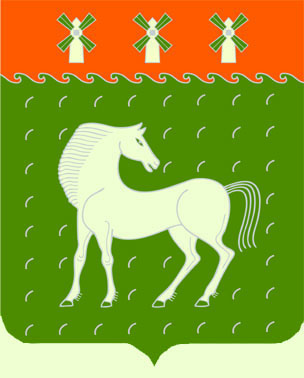 Администрация сельского            поселения  Сергиопольский сельсовет муниципального района Давлекановский районРеспублики Башкортостан453406, Дәуләкән районы, Сергиополь ауылы, Үҙәк  ур.,1+7 (347 68) 3-65-41453406, Дәуләкән районы, Сергиополь ауылы, Үҙәк  ур.,1+7 (347 68) 3-65-41453406, Давлекановский район, д. Сергиополь,ул. Центральная д.1, +7 (347 68) 3-65-41453406, Давлекановский район, д. Сергиополь,ул. Центральная д.1, +7 (347 68) 3-65-41